ΣΩΜΑΤΕΙΟ ΕΡΓΑΖΟΜΕΝΩΝ ΚΑΡΑΜΑΝΔΑΝΕΙΟΥ ΝΟΣΟΚΟΜΕΙΟΥ ΠΑΙΔΩΝ ΠΑΤΡΩΝ « Η ΣΥΝΑΔΕΛΦΩΣΗ»ΔΕΛΤΙΟ ΤΥΠΟΥ                        Πάτρα  3/1/2018 	Τα παιδιά των εργαζομένων του Σωματείου Εργαζομένων του Καραμανδανείου Νοσοκομείου Παίδων Πατρών «Η Συναδέλφωση» αποφάσισαν να προσφέρουν τα «δώρα τους» στα παιδιά της Μέριμνας και του Κιβωτού της Αγάπης. Το Δ.Σ του Σωματείου δεν διοργάνωσε γιορτή και δεν μοίρασε παιχνίδια, αλλά αγόρασε τρόφιμα και είδη πρώτης ανάγκης και τα πρόσφερε στα ανωτέρω ιδρύματα, κατ´ απαίτηση των παιδιών.                                                     Το Δ.Σ του Σωματείου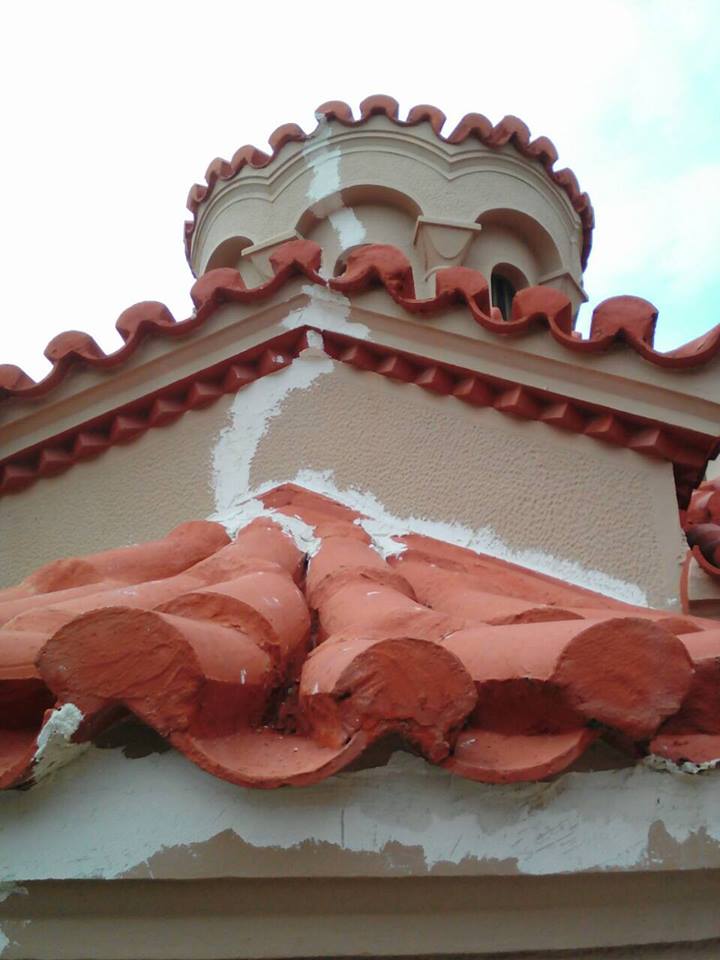 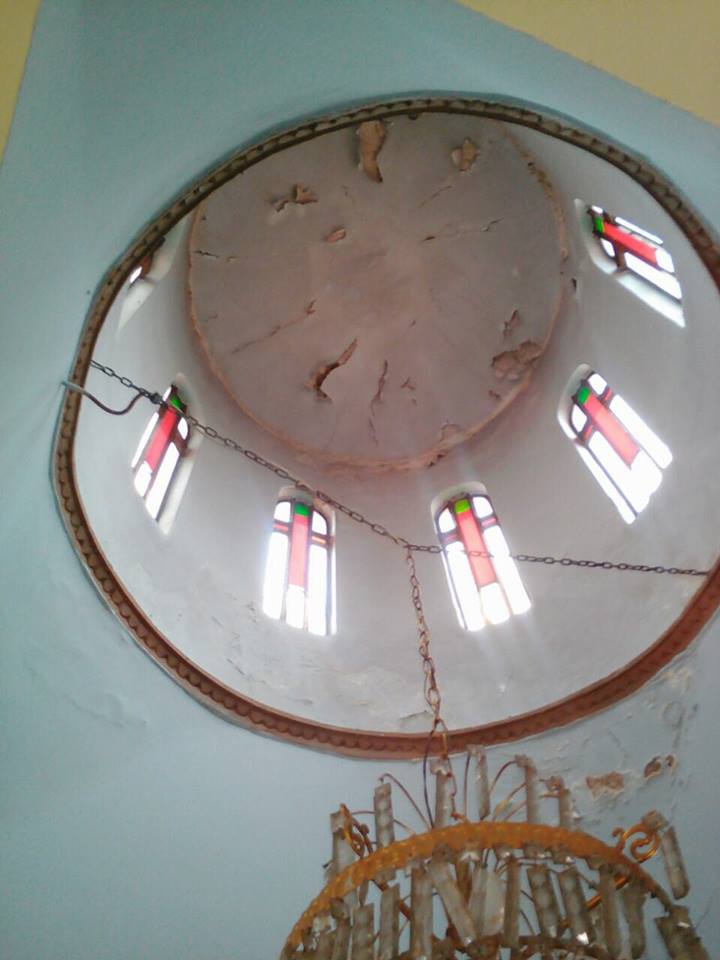 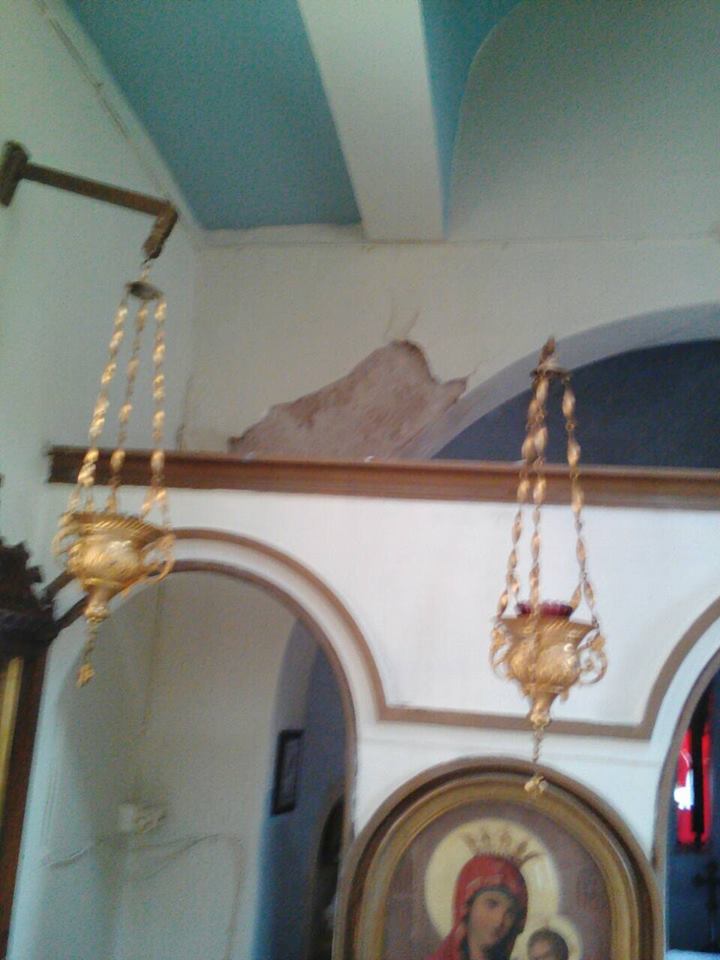 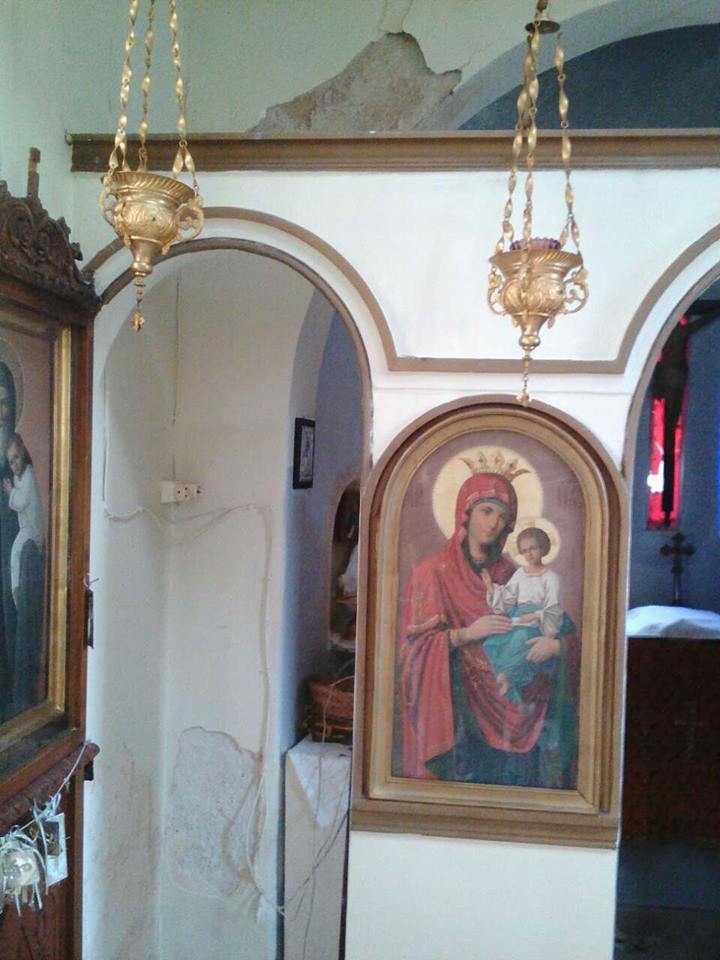 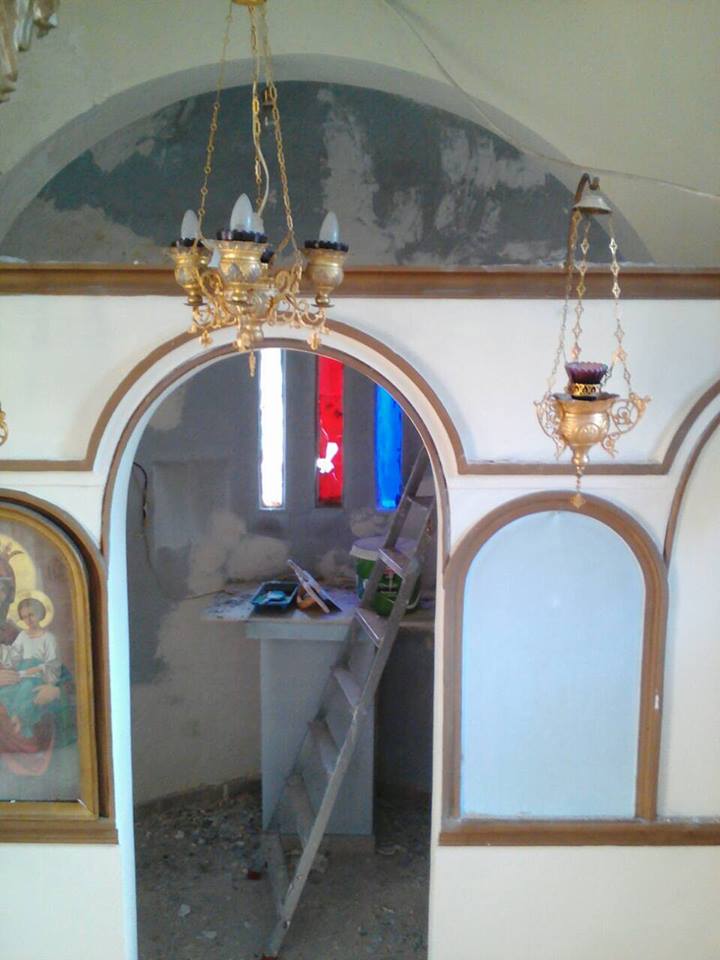 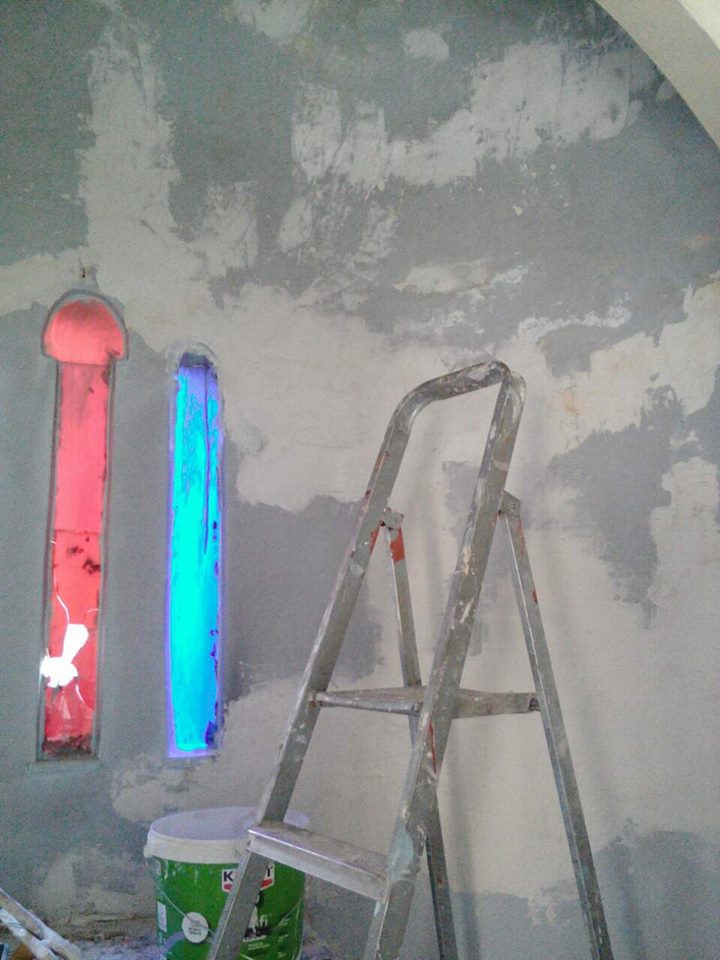 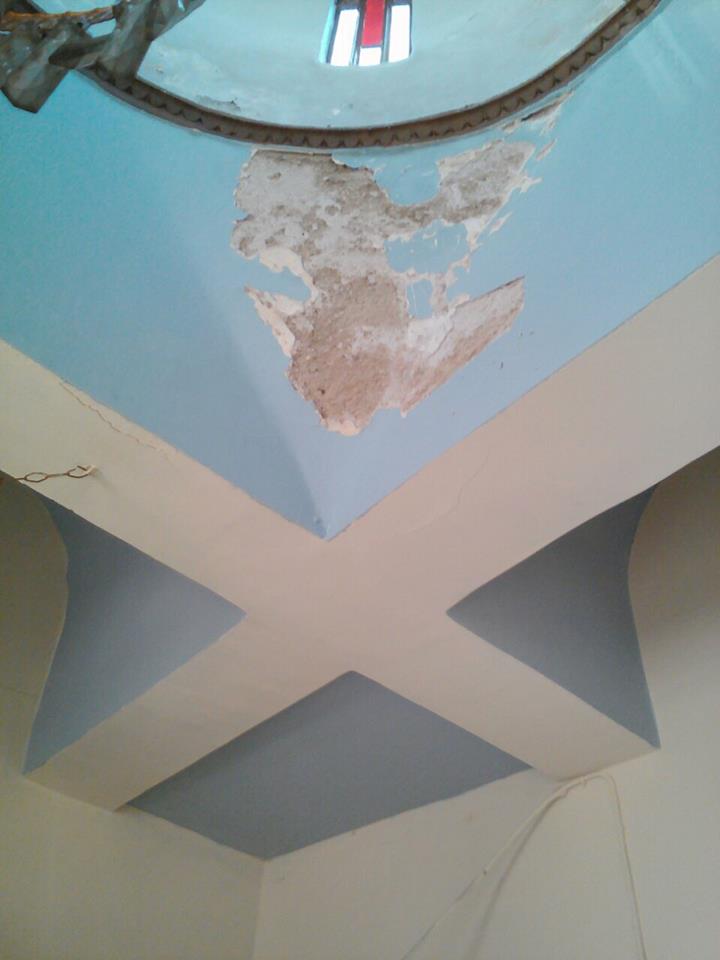 